МИНИСТЕРСТВОЭКОНОМИЧЕСКОГО РАЗВИТИЯ ПРИДНЕСТРОВСКОЙ МОЛДАВСКОЙ РЕСПУБЛИКИП Р И К А З13 августа 2020 года										№ 647г. ТираспольО введении в действие и отмене нормативныхдокументов по стандартизации на территорииПриднестровской Молдавской Республики(опубликование в газете «Приднестровье» от 21 августа 2020 года № 149)В соответствии с Законом Приднестровской Молдавской Республики от 23 ноября 1994 года «О стандартизации» (СЗМР 94-4) в действующей редакции, Постановлением Верховного Совета Приднестровской Молдавской Республики от 21 мая 2002 года № 584 «О признании рамочной нормой права на территории Приднестровской Молдавской Республики Соглашения «О проведении согласованной политики в области стандартизации, метрологии и сертификации» (с оговоркой) Межгосударственного совета по стандартизации, метрологии и сертификации» (САЗ 02-21), и на основании обращения ГУП «Институт технического регулирования и метрологии» (вх. № 01-26/8524 от 5 августа 2019 года), а также в целях актуализации нормативной базы стандартов, 
приказываю:1. Ввести в действие на территории Приднестровской Молдавской Республики следующие межгосударственные стандарты Приднестровской Молдавской Республики:а) без редакционных изменений:1) ГОСТ ISO 287-2014 «Бумага и картон. Определение влажности продукции в партии. Метод высушивания в сушильном шкафу»;2) ГОСТ 25629-2014 «Пчеловодство. Термины и определения»;б) с редакционными изменениями, соответствующими требованиям законодательства Приднестровской Молдавской Республики:1) ГОСТ 12.4.121-2015 «Система стандартов безопасности труда. Средства индивидуальной защиты органов дыхания. Противогазы фильтрующие. Общие технические условия»;2) ГОСТ 1341-2018 «Пергамент растительный. Технические условия»;3) ГОСТ EN 1827-2012 «Система стандартов безопасности труда. Средства индивидуальной защиты органов дыхания. Полумаски из изолирующих материалов без клапанов вдоха со съемными противогазовыми, противоаэрозольными или комбинированными фильтрами. Общие технические условия»;4) ГОСТ 19792-2017 «Мед натуральный. Технические условия»;5) ГОСТ ИСО 21569-2009 «Продукты пищевые. Методы анализа для обнаружения генетически модифицированных организмов и производных продуктов. Методы качественного обнаружения на основе анализа нуклеиновых кислот»;6) ГОСТ 26811-2014 «Изделия кондитерские. Йодометрический метод определения массовой доли общей сернистой кислоты»;7) ГОСТ 30566-98 «Порошок перлитовый фильтровальный. Технические условия»;8) ГОСТ 31754-2012 «Масла растительные, жиры животные и продукты их переработки. Методы определения массовой доли трансизомеров жирных кислот»;9) ГОСТ 31766-2012 «Меды монофлорные. Технические условия»;10) ГОСТ 31768-2012 «Мед натуральный. Методы определения гидроксиметилфурфураля»;11) ГОСТ 31769-2012 «Мед. Метод определения частоты встречаемости пыльцевых зерен»;12) ГОСТ 31770-2012 «Мед. Метод определения электропроводности»;13) ГОСТ 31774-2012 «Мед. Рефрактометрический метод определения воды»;14) ГОСТ 32167-2013 «Мед. Метод определения сахаров»;15) ГОСТ 32169-2013 «Мед. Метод определения водородного показателя и свободной кислотности»;16) ГОСТ 32188-2013 «Маргарины. Общие технические условия»;17) ГОСТ 32857-2014 (UNECE STANDARD DDP-06:2003, UNECE STANDARD DDP-21:2009) «Ядра миндаля сладкого. Технические условия»;18) ГОСТ 33772-2016 «Пакеты из бумаги и комбинированных материалов. Общие технические условия»;19) ГОСТ 33917-2016 «Патока крахмальная. Общие технические условия»;20) ГОСТ 33958-2016 «Сыворотка молочная сухая. Технические условия»;21) ГОСТ 34232-2017 «Мед. Методы определения активности сахаразы, диастазного числа, нерастворимых веществ»;2. Ввести в действие на территории Приднестровской Молдавской Республики следующие государственные стандарты Приднестровской Молдавской Республики: а) без редакционных изменений:ГОСТ ПМР ГОСТ Р 12.4.233-2020 (EN 132:1998) «Система стандартов безопасности труда. Средства индивидуальной защиты органов дыхания. Термины, определения и обозначения», гармонизированный с ГОСТ Р 12.4.233-2012 (EN 132:1998);б) с редакционными изменениями, соответствующими требованиям законодательства Приднестровской Молдавской Республики, следующий государственный стандарт Приднестровской Молдавской Республики:  ГОСТ ПМР ГОСТ Р ИСО 21571–2020 «Продукты пищевые. Методы анализа для обнаружения генетически модифицированных организмов и полученных из них продуктов. Экстракция нуклеиновых кислот», гармонизированный с ГОСТ Р ИСО 21571-2014.3. В связи с введением в действие подпунктом 17) пункта б) пункта 1 настоящего Приказа ГОСТ 32857-2014 (UNECE STANDARD DDP-06:2003, UNECE STANDARD DDP-21:2009) отменить ГОСТ 16831-71 «Ядро миндаля сладкого. Технические условия» в части ядер миндаля сладкого, реализуемых в торговой сети.4. На официальном сайте Министерства экономического развития Приднестровской Молдавской Республики (http://minregion.gospmr.org/index.php/gos-reestry) в двухнедельный срок со дня официального опубликования настоящего Приказа разместить тексты либо ссылки на сайты, содержащие тексты введенных нормативных документов, согласно пункту 1 настоящего Приказа.5. Настоящий Приказ вступает в силу со дня, следующего за днем его официального опубликования в газете «Приднестровье».И.о. министра								А.А. Слинченко  МИНИСТЕРУЛ ДЕЗВОЛТЭРИЙ ЕКОНОМИЧЕАЛ РЕПУБЛИЧИЙМОЛДОВЕНЕШТЬ НИСТРЕНЕ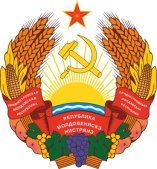 МIНIСТЕРCТВО ЕКОНОМIЧНОГО РОЗВИТКУПРИДНIСТРОВСЬКОIМОЛДАВСЬКОI РЕСПУБЛIКИ